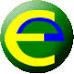 LISTA DE ÚTILES 3 y 6 BASICO 2023Equipo de 3 a 6 básicoLampa 23 de diciembre de 2022Lenguaje y Comunicación1 cuaderno 100 hojas forro rojo. Matemática1 cuaderno 100 hojas, forro azul.Historia y geografía1 cuaderno 100 hojas, forro amarillo.Una libreta para apuntes ( para 5 y 6)Ciencias Naturales1 cuaderno 100 hojas, forro verde.Tecnología1 cuaderno 100 hojas, forro naranjo.Educación en Valores1 cuaderno 60 hojas, forro celeste.Inglés1 cuaderno 100 hojas, forro blanco.Audífonos con micrófono para uso personal durante la asignatura (marcados con nombre, apellido y curso)Música1 cuaderno 60 hojas, forro café. 1 metalófono de una octava (de do a do)Artes Visuales-  1 Croquera tamaño carta u oficio-  1 Block de dibujo 99°.- 1 Sobre cartulina española.- 1 Sobre cartulina de colores.- 1 carpeta de papel entretenido.- 3 Paquetes de papel lustre.- 1 Paquete de 6 colores goma eva.Este material no es necesario marcarlo uno a uno ya que es de uso común. Ed. Física•	1 cuaderno de 60 hojas, forro transparente.•	Polera de cambio.•	Toalla de manos – Jabón.•	Botella de agua.(*) Estos materiales se deben traer en la mochila para cada clase de Educación Física.Materiales de uso diario en estuche.1 lápiz grafito1 lápiz bicolor1 goma de borrar.1 sacapuntas con contenedor.12 lápices de colores.1 stick fix.1 tijeraDeberán traer el estuche desde el primer día de clases. Este material debe venir marcado con el nombre del estudiante. El material debe ser revisado diariamente y reponer desde el hogar en caso de ser necesario. Varios        - Cepillo y pasta dental en un estuche (marcado)NOTAS: LOS CUADERNOS DEBEN VENIR FORRADOS Y MARCADOS VISIBLES EN LA PORTADA.LA LISTA DEBE SER ENTREGADA EL PRIMER DÍA DE CLASES. 